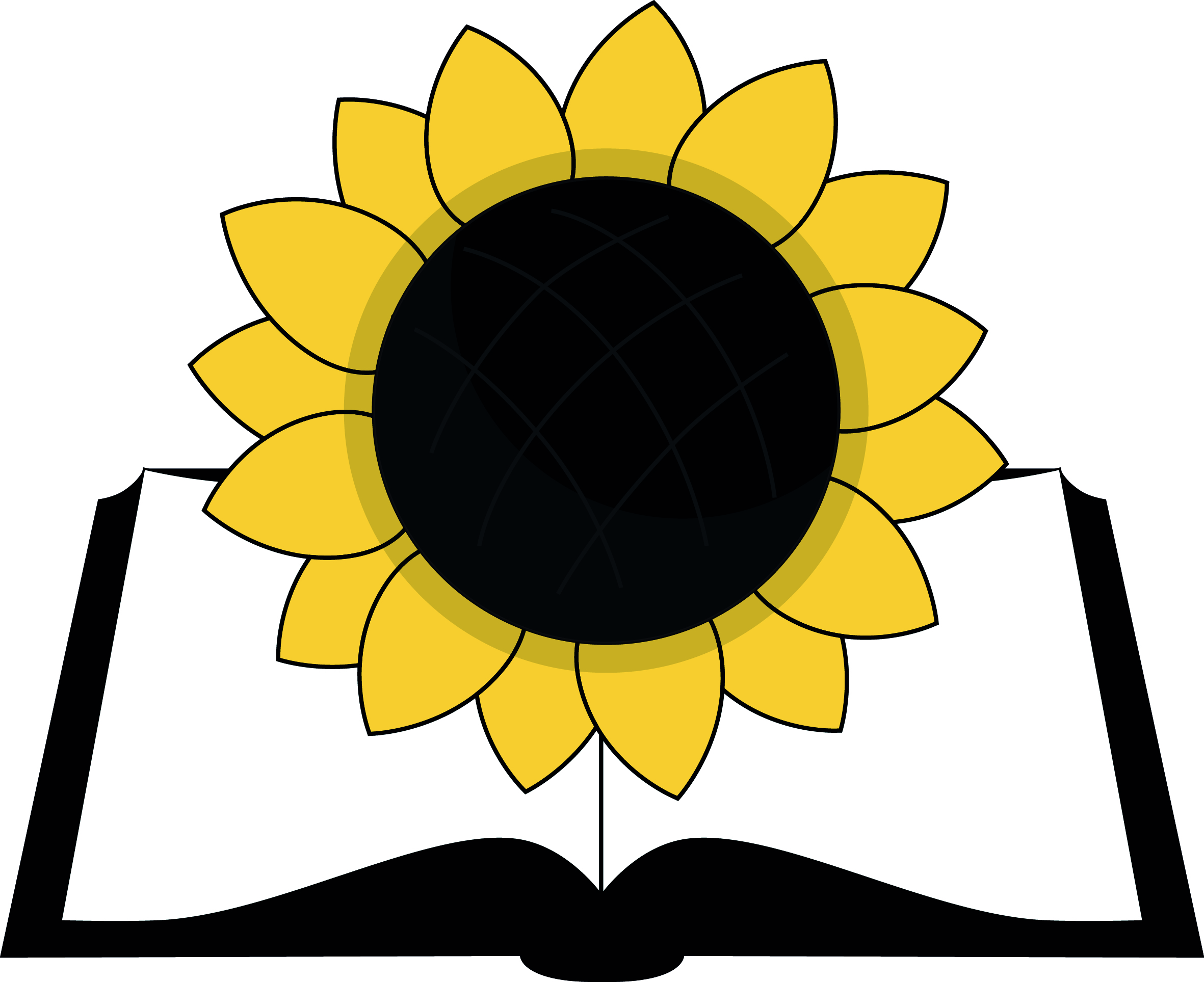 Общество с ограниченной ответственностью Богучарская сельскохозяйственная селекционно-семеноводческая фирма  НИИ масличных культур396790, Воронежская область, Богучарский район, город Богучар, улица 1 Мая, дом 2 корпус Ж.Тел. (47366) 2-21-45, 2-01-73, 2-07-12 Электронная  почта: m.k36@mail.ruИНН 3603003180 КПП 360301001 ОГРН 1023601069480ООО Богучарская СССФ  НИИ масличных культур предлагает к реализации семена подсолнечника, элиты и первой репродукции собственной селекции, а также селекции ВНИИМК им. Пустовойта. Семенной материал свободен от карантинных инфекций, в том числе фомопсиса. Соответствует ГОСТу Р  52325-2005.  Потребителям семян гарантируется их генетическая чистота. ПРАЙС-ЛИСТЦены с 03.03.2020г .• Семена обработаны протравителем « Синклер СК» для профилактики и борьбы с болезнями, вызываемыми почвенной и семенной инфекцией.	• Гибкая система скидок.• Контакты :          Директор тел/факс (47366) 2-21-45,                                89601308017  Гузев Анатолий Васильевич                               Бухгалтерия тел  (47366) 2-07-12,                               89507602652  Дорошенко Людмила Павловна                               Отдел реализации тел/факс (47366) 2-01-73                               89507603036  Айсина Галина Юрьевна                                E-mail    m.k36@mail.ru  ,  aisina.galina@yandex.ru                                              WWW.Богучар-Семена.РФ№Название сортаУрожай 2019гУрожай 2019гУрожай 2018гУрожай 2018гРегион допуска№Название сортаСтоимость 1 кг в рублях с НДССтоимость 1 кг в рублях с НДССтоимость 1 кг в рублях с НДССтоимость 1 кг в рублях с НДСРегион допуска№Название сортаэлита1-я репродукцияэлита1-я репродукцияРегион допуска1Богучарец2001301501004,5,7,8,9,102Енисей2001301501005,6,7,9,103Бузулук-1301005,6,9,104Шолоховский2001301501005,75Воронежский 6381301004,56Посейдон 625200130--5,6,87Лакомка---1006,8,10